                                                                                                                                             (Β.ΚΥΡΑΝΑ)LISTERIA MONOCYTOGENESΗ  Listeria monocytogenes είναι βακτήριο της οικογένειας LISTERIACEAE θετικό κατά  Gram. Έχει δομή μικρού βακίλου αγγίζοντας τα όρια του κόκκου. Είναι αερόβιος ή προαιρετικά αναερόβιος, ασποριογόνος, μεσόφιλους μικροοργανισμός. Έχει μικρές απαιτήσεις σε θρεπτικά συστατικά και παρουσιάζει ιδιαίτερο ενδιαφέρον στην τεχνολογία τροφίμων, αφού μπορεί και αναπτύσσεται σε μεγάλο εύρος θερμοκρασιών (1-440C) σε τρόφιμα με συγκέντρωση άλατος μέχρι 20%. Σε θερμοκρασίες ψύξης συμπεριφέρεται ως ψυχρότροφος, επιβιώνει στην κατάψυξη και την ξήρανση, εμφανίζει θερμοαντοχή στην εξόντωσή του, επιβιώνει σε συνθήκες θέρμανσης, όπως η παστερίωση, πολλαπλασιάζεται σε εύρος pH από 5.6 έως 9.0, είναι ανθεκτικός σε διάφορα συντηρητικά και αντιοξειδωτικά, σε ραδιοακτινοβολία, στα αντιβιοτικά, καθώς και σε συσκευασίες κενού και τροποποιημένης ατμόσφαιρας. Η Listeria monocytogenes θεωρείται κοσμοπολίτικος μικροοργανισμός, αφού οι τόποι που αποδείχθηκαν δυναμικές πηγές μόλυνσης είναι η σάπια βλάστηση, το έδαφος, γενικά τα επιφανειακά νερά των ποταμών και καναλιών και τα απόβλητα σε όλα τα μήκη και πλάτη της γης. Απομονώθηκε από μαλακά τυριά, ωμό γάλα, αλλαντικά, ψαρικά, κοτόπουλο, λαχανικά, σαλάτες και έτοιμα προς κατανάλωση φαγητά που υπέστησαν ήπια θερμική επεξεργασία. Μεταφέρεται στις βιομηχανίες τροφίμων από τα παπούτσια των εργαζόμενων και τα λάστιχα των αυτοκινήτων.Τα περισσότερα στελέχη της είναι παθογόνα και προκαλούν τροφικές δηλητηριάσεις, όπως  η λιστερίωση που οδηγεί στον θάνατο, με αποτέλεσμα οι οικονομικές ζημιές στην βιομηχανία τροφίμων να είναι βαρύτατες και η παρουσία της να θεωρείται Νο.1 αιτία ανάκλησης ολόκληρων παρτίδων προϊόντων και αναστολής λειτουργίας μεγάλων βιομηχανιών. Θεωρείται δε τόσο σημαντική η παρουσία της που η νομοθεσία της Ευρωπαϊκής Ένωσης επιβάλει μηδενική ανοχή.Η χρήση νιτρωδών αλάτων μειώνει τον χρόνο επιβίωσης των κυττάρων της Listeria monocytogenes και επιβραδύνει τον πολλαπλασιασμό της. Επίσης, εντατική θερμική επεξεργασία >600 C και χρήση 0.1% οξικού, κιτρικού ή γαλακτικού οξέος αναστέλλει τη δράση της. Μεγάλο ενδιαφέρον παρουσιάζει η ευαισθησία της απέναντι στη λυσοζύμη και τις βακτηριοσίνες. Οι βακτηριοσίνες είναι ουσίες που συντίθενται από τα γαλακτικά βακτήρια (LAB), όπως τον Lactobacillus lactis και θεωρούνται αποτελεσματικοί παρεμποδιστές ανάπτυξης των θετικών κατά Gram βακτηρίων, όπως η Listeria monocytogenes. Τέτοιες ουσίες είναι κυρίως η νισίνη και η αβιδίνη, χρήση των οποίων στα τρόφιμα επιτρέπεται σε 57 χώρες, αφού θεωρούνται βακτηριοκτόνα, μη τοξικά για τον άνθρωπο.Η απομόνωση και  ταυτοποίηση της Listeria monocytogenes ακολουθεί τα εξής στάδια:1. Δειγματοληψία.2. Προεμπλουτισμός (μη εκλεκτικός εμπλουτισμός) με LEB Broth Base, επώαση στους 300C για 24-48 ώρες.3. Εκλεκτικός εμπλουτισμός με προσθήκη ειδικού αντιβιοτικού Listeria Selective Enrichment Supplement, επώαση στους 300C για 24-48 ώρες.4. Απομόνωση σε τρυβλία (πρώτο πείραμα) με εκλεκτικά υποστρώματα  Oxford ή Palcam Agar όπως και με το χρωμογόνο εκλεκτικό ALOA, επώαση στους 350C για 24-48 ώρες. Μεταφορά πέντε (5) ύποπτων αποικιών σε TSA-YE Agar(δεύτερο πείραμα).- Στο Oxford Agar παρατηρώ καφεπράσινες αποικίες με μαύρο δακτύλιο.- Στο Palcam Agar παρατηρώ γκριζοπράσινες αποικίες με μαύρο δακτύλιο.-  Στο ALOA παρατηρώ μπλε-πράσινες αποικίες με άλω.5. Ταυτοποίηση με βιοχημικές δοκιμές.     ΕΡΩΤΗΣΕΙΣ ΚΑΤΑΝΟΗΣΗΣΓια ποιό λόγο γίνεται εξέταση σε ένα τρόφιμο για την παρουσία της Listeria monocytogenes;Γράψτε τι γνωρίζετε για την L.monocytogenes (μορφολογικά-φυσιολογικά χαρακτηριστικά – συνθήκες ανάπτυξης). Ποιοί τόποι θεωρούνται δυναμικές πηγές μολύνσεως από L.monocytogenes;Ποιά τρόφιμα θεωρούνται φορείς της L.monocytogenes;Τί επιβάλει η ΕU για την L.monocytogenes;Ποιά στάδια ακολουθούνται για την απομόνωση και ταυτοποίηση της L.monocytogenes;Τί είναι ο προ-εμπλουτισμός και για ποιό λόγο πραγματοποιείται;Τί είναι ο εμπλουτισμός και για ποιό λόγο πραγματοποιείται; 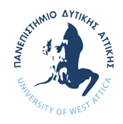 ΠΑΝΕΠΙΣΤΗΜΙΟ ΔΥΤΙΚΗΣ ΑΤΤΙΚΗΣΣΧΟΛΗ ΕΠΙΣΤΗΜΩΝ ΤΡΟΦΙΜΩΝΤΜΗΜΑ ΕΠΙΣΤΗΜΗΣ & ΤΕΧΝΟΛΟΓΙΑΣ ΤΡΟΦΙΜΩΝΕΡΓΑΣΤΗΡΙΟ ΜΙΚΡΟΒΙΟΛΟΓΙΑΣ ΤΡΟΦΙΜΩΝ ΚΑΙ ΜΙΚΡΟΒΙΟΛΟΓΙΚΗΣ ΑΝΑΛΥΣΗΣ